 УВАЖАЕМЫЕ ТУРИСТЫ!Благодарим Вас за то, что Вы воспользовались услугами туроператора «Join UP!» Пожалуйста, внимательно ознакомьтесь с содержанием этой памятки.Доминиканская республика (Даты тура)(Дата выезда) - вылет из Киева в _____ рейсом ______авиакомпании Air France. Регистрация  на рейс в аэропорту «_____» (терминал “__”) г. Киева начинается  за 2  часа до вылета, заканчивается регистрация за 40 мин. Обращаем внимание, что рейс AF3375/PS127 Киев-Париж и AF3374/PS128 Париж-Киев выполняет а/к МАУ. Согласно правил авиакомпании МАУ регистрация пассажиров в аэропорту платная.
Но пассажиры имеют возможность не платить сбор за регистрацию, если они зарегистрируются самостоятельно на сайте.Если вы несвоевременно прибудете на регистрацию, авиакомпания вправе не принять вас на борт самолета.До выезда в аэропорт проверьте, пожалуйста, необходимые документы: загранпаспорт, авиабилет, ваучер и страховка. Если Вы путешествуете с детьми, Вам необходимо иметь при себе оригинал свидетельство о рождении ребенка и оригинал нотариально заверенного разрешения на вывоз ребенка, в случае, если ребенок едет с одним из родителей, либо без сопровождения взрослых.Согласно действующего на сегодняшний день Законодательства Украины вывоз наличной валюты за пределы Украины разрешен в размере до 10 000 евро на каждого из туристов или эквивалент этой суммы в другой иностранной валюте. Рекомендуем также, задекларировать при вылете из Украины все ценные предметы, принадлежащие Вам (золотые украшения, драгоценности, дорогую фото – видео аппаратуру).Вы самостоятельно проходите регистрацию на рейс и паспортный контроль.  При регистрации на рейс необходимо предъявить загранпаспорт, авиабилет. На стойке регистрации авиакомпания выдаст Вам посадочные талоны с указанием номеров мест в самолете. Ваши авиабилеты выписаны в оба конца. Просьба сохранять его до конца поездки.При перелете будьте аккуратны: злоупотребление спиртными напитками может привести к отказу авиакомпаний посадить Вас на борт самолета.Ваш багаж регистрируется до конечного пункта, поэтому при пересадках в промежуточных аэропортах с Вами будет только ручная кладь. Максимальное количество мест багажа - 1 сумка (чемодан) до 23 кг, авиакомпании Air France.В аэропорту, где проходит стыковка рейсов, обязательно перепроверьте на информационных мониторах номер ворот (GATE) выхода на посадку, представленный при регистрации в аэропорту отправления. Иногда номер ворот меняется.Прибытие в аэропорт _ ___в _____.По прилету в Доминикану Вы заполняете туристическую карточку, которая остается у пограничников, и оплачиваете сбор в размере 10 долларов с человека.При прибытии в аэропорт Пунта Кана Вы выходите в зал прилета, где Вас будут ждать с табличкой «JOIN UP» принимающая компания «Golden Vacation» принимающая компания. Вы подходите, показываете ваучер на трансфер аэропорт – отель. Далее Вас подводят к автобусу.После прохождения паспортного контроля не забудьте забрать багаж.В случае, если Ваш багаж теряется, сразу же звоните на горячую линию 24часа (+1-809-818-9613 24) и предупредите о том, что Вы внутри терминала. В этом случае мы сможем скоординировать и гарантировать Вам трансфер.По приезду в отель для заселения предъявите на Reception свой паспорт и ваучер. Время регистрации (check in time) – 15.00. Также рекомендуем взять визитную карточку отеля, с помощью которой вы легко вернетесь в гостиницу из любой части курорта.Если во время отдыха с Вами произошел страховой случай, следует зафиксировать его, позвонив в представительство страховой компании «УкрФинСтрах» (телефон указан ниже). При наличии страхового полиса обслуживание производится бесплатно или с последующей компенсацией расходов согласно страховому полису (см. памятку, прилагаемую к страховому полису). Специальные прививки для въезда на территорию Доминиканской Республики не требуются. Просим обратить Ваше внимание, что данный звонок необходимо сделать не позднее 24 часов с момента наступления страхового случая!(Дата обратного выезда) Трансфер в аэропорт г_____. Вылет из а\п в _____ рейсом _____ авиакомпании Air France. Прибытие в Киев ________. За один день до Вашего обратного вылета Ваш гид предупредит Вас о времени обратного трансферт в аэропорт. Вам необходимо будет находиться в указанное время на рецепции отеля, либо вы можете перепроверить время трансфера на инфостенде компании на ресепшене. Выписка из отеля. О времени встречи в холле отеля для отправки в аэропорт вас заранее предупредит представитель компании (обычно устно или письменно) ВНИМАНИЕ: Вам надо помнить, что check-out (официальное время, когда Вам необходимо освободить номер) – 12:00. За 10-20 минут до назначенного времени желательно спуститься с вещами в холл. У стойки администрации Вы должны будете оплатить все счета за дополнительные напитки, минибар, телефонные переговоры и т.п. и сдать ключ от номера. Обязательно проверьте, не забыли ли Вы взять вещи из Вашего сейфа и паспорт у портье.Регистрация на рейсы в аэропорту начинается за 2 часа до вылета и заканчивается за 40 минут. Если Вы решили поехать в аэропорт самостоятельно, обязательно укажите водителю аэропорт для вашего рейса, предупредите отельного гида, а также просим Вас выезжать заблаговременно.Правила доминиканской таможни: Разрешен провоз не более 2 бутылок крепких спиртных напитков и 200 шт. сигарет; аудио-,  видео-, фотоаппаратуры – по одному предмету на каждого человека. Запрещен ввоз: компьютеров и запасных частей к ним, продукции порнографического характера, лекарств без указания марки завода-изготовителя, некоторых продуктов питания (фруктов и мясомолочных изделий производства европейских стран). Запрещен вывоз певчих и экзотических птиц и животных (живых и препарированных), морских раковин и культурных ценностей.Убедительно просим Вас сообщить представителю компании «Golden Vacation»о любых изменениях:1. отказ от транспорта; 2. перенос даты вылета; 3. изменение номера комнаты; 4. изменение рейса. 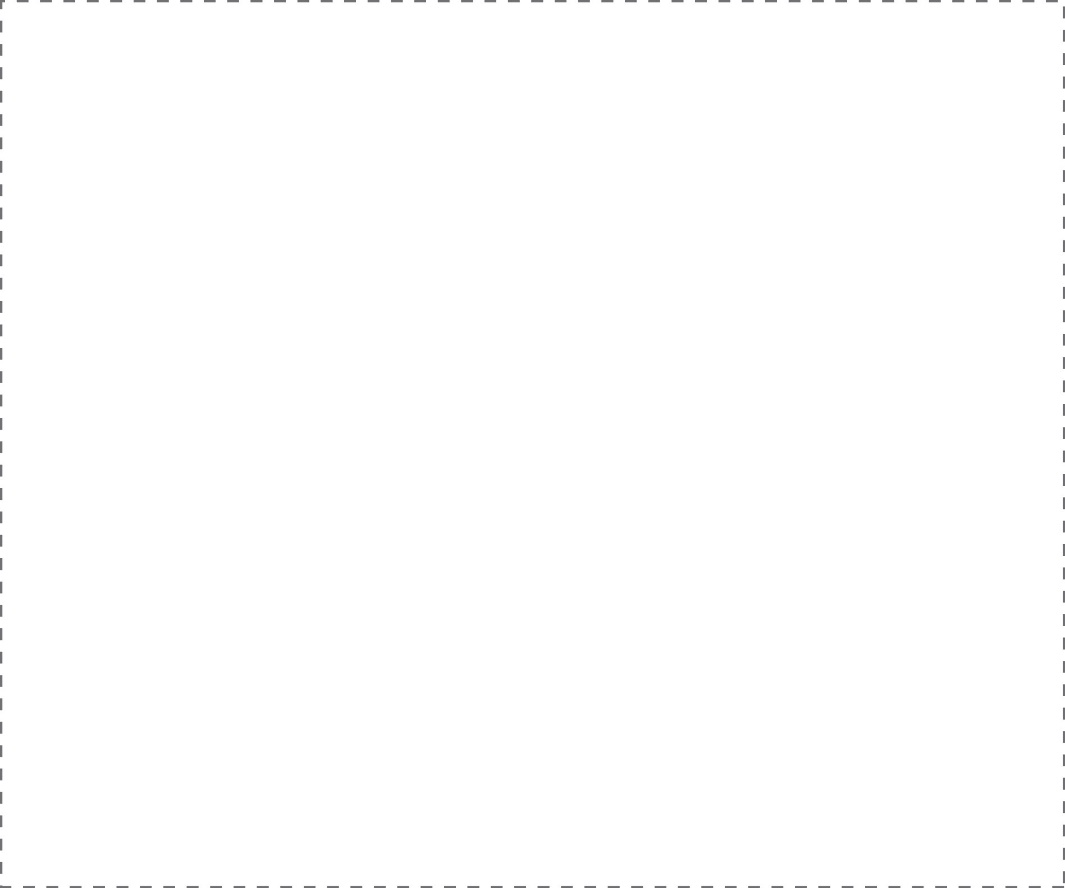 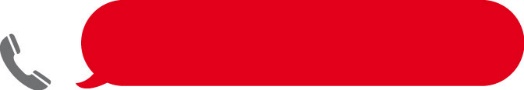   К       КОНТАКТНЫЕ ДАННЫЕ• Горячая телефонная линия компании Join UP! +38 (044) 303-99-99 только для экстренной связи.График работы: Пн по Пт: 20:00 – 09:00, Сб: 16:00 – 24:00, Вс: 24 часа• Golden Vacationв Пунта-Кане +1-809-777-6565 Максим+1-809-307-9696 Илья +1-809-777-1295 • Посольство Украины в Республике Куба (г. Гавана)и Доминиканской Республике (по совместительству) +8 10 537- 204 25 86• СК «Европейское туристическое страхование»+380443745026, +373 22 994 955,+380443745026Уважаемые туристы! Напоминаем Вам, что все формальности, связанные с переносом, изменением времени вылета, отменой рейса и утерей багажа – это зона ответственности авиакомпании. Поэтому, если у вас возникли вопросы, касательно этих пунктов, просим решать сразу с представителями авиакомпании. 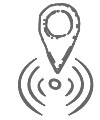 Дополнительная информация: Расхождения во времени минус 6 или 7 часов (зависит от времени года).Регистрация гостей. При поселении в гостиницу вам понадобится ваш ваучер и паспорт. Если вы путешествуете с ребенком, то он должен иметь отдельный паспорт, либо быть вписанным в паспорт родителей.Ценности. В целом, можно быть спокойными за вещи, которые Вы оставляете в номере (но не забывайте закрывать двери и окна). Однако ценные предметы, документы и деньги настоятельно рекомендуется хранить в сейфе в номере или на стойке регистрации. Эта услуга в большинстве отелей платная. Имейте в виду, что деньги, оставленные на видном месте в номере, консьержка рассматривает как чаевые.Национальная валюта Доминиканы –  песо. Ваши доллары можно менять на песо, хотя доллары принимаются во всех туристических магазинах. В ходу кредитные карточки VISA, EUROCARD, MAESTROCARD, однако получить с них наличныe доллары невозможно. Питание в гостинице. Сейчас большинство курортных отелей перешли на режим «Все включено». Во всех отелях завтрак – «шведский стол», проходит с 7 до 10 утра. Обед – с 13 до 15, ужин обычно проходит с 19 до 22.«Чаевые» в размере 1 USD принято давать за небольшие услуги (например, водителям, носильщику, горничной). В ресторанах и барах отеля так же принято давать небольшие чаевые.Электричество. В Доминикане напряжение в сети 110 вольт. В некоторых отелях вилки и розетки не соответствуют европейским стандартам (плоская вилка) – необходим адаптер. Медицина. Рекомендуем взять с собой самые необходимые лекарства. Воду из-под крана пить нельзя, если нет специального указания отеля.Развлечения. Многие центры развлечений находятся в гостиницах. Каждый вечер с 21:30 до 22: 45 почти в каждом отеле проходит вечерняя развлекательная программа. Дискотек на побережье много, но в Пунта Кане  мы рекомендуем воспользоваться услугами  самой  популярной среди туристов  - в отеле «Riu Naboa» ”PACHA”, «Hard Rock Casino & Hotel Punta Cana»  “ORO”.Шопинг. В качестве сувениров и подарков можно приобрести картины, одну-две бутылки доминиканского рома, кофе, какао и настоящие доминиканские сигары. Желаем Вам счастливого и яркого путешествия!